กิจกรรมการแข่งขัน Miss  Recycle ระดับชั้นมัธยมศึกษาตอนปลาย
กิจกรรมเปิดบ้านวิทยาศาสตร์เนื่องในวันวิทยาศาสตร์แห่งชาติ ประจำปี 2560
โรงเรียนเตรียมอุดมศึกษา ภาคตะวันออกเฉียงเหนือ
วันที่ 30  สิงหาคม  2560
............................................................................1. คุณสมบัติผู้เข้าแข่งขัน Miss  Recycle	นักเรียนระดับชั้น ม. 4-6 2. จำนวนและประเภททีมผู้เข้าแข่งขัน        2.1 ประเภททีม  
       2.2 ทีมละ 2 คน 3. รูปแบบการแข่งขัน miss recycle 
 	ให้นักเรียนที่เข้าร่วมแข่งขันแต่งกายในชุดสิ่งประดิษฐ์จากสิ่งวัสดุเหลือใช้  
4. วิธีดำเนินการแข่งขัน 
      4.1 นักเรียน คนที่ 1 เดินโชว์เครื่องแต่งกายที่ทำจากสิ่งวัสดุเหลือใช้ 
      4.2 นักเรียน คนที่ 2 เป็นผู้บรรยายหรือนำเสนอเกี่ยวกับชุด5. เกณฑ์การตัดสินให้คะแนน (ภาคปฏิบัติ)
     5.1 ความสวยงามและความคิดริเริ่มสร้างสรรค์				20	คะแนน
     5.2 การนำเสนอ							20  	คะแนน
     5.3 ความคงทนและแข็งแรง						10	คะแนน
     5.4 ความเรียบร้อยและสวยงาม					10	คะแนน
     5.5 ค่าใช้จ่ายและความประหยัด					10	คะแนน		
     5.6 ใช้ได้จริง								10	คะแนน      5.7 ตรงต่อเวลา							10	คะแนน     5.8 ตรงตามหัวข้อ							10	คะแนน6. รางวัลเกียรติบัตร
      6.1 รางวัลชนะเลิศ				 	คะแนนตั้งแต่	90		คะแนนขึ้นไป
      6.2 รางวัลรองชนะเลิศอันดับ 1			คะแนนตั้งแต่	80 – 89		คะแนน
      6.3 รางวัลรองชนะเลิศอันดับ 2			คะแนนตั้งแต่	70 – 79		คะแนน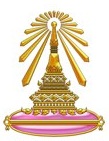 ใบสมัครการแข่งขันตอบปัญหาวิทยาศาสตร์
งานมหกรรมวิชาการ “พระเกี้ยวน้อย ปี 2560”กิจกรรมเปิดบ้านวิทยาศาสตร์เนื่องในวันวิทยาศาสตร์แห่งชาติ ประจำปี 2560โรงเรียนเตรียมอุดมศึกษา ภาคตะวันออกเฉียงเหนือวันที่  30  สิงหาคม  พ.ศ. 2560…………………………………………………………………………………………………………………………………………………………ชื่อสถานศึกษา………………………………………………………………………………………………………………………ที่อยู่…………………………………………………………………………………………………………………………………….โทรศัพท์……………………………………..ประเภทการแข่งขัน  ระดับประถมศึกษา      ระดับมัธยมศึกษาตอนต้น  
 		    ระดับมัธยมศึกษาตอนปลายชื่อนักเรียนผู้เข้าแข่งขัน1)…………………………………………………………………….……..ชั้น…………….อายุ…………..ปี (คนที่ 1 เดินโชว์)2)…………………………………………………………………………...ชั้น…………….อายุ………….ปี (คนที่ 2 ผู้บรรยาย)	4.  ครูผู้ฝึกสอน…………………………………………………………เบอร์โทรศัพท์……………………………….		                           ลงชื่อ…………………………………………………					 (………………………………………………..) 					          ครูผู้ฝึกสอน 				  
 				     ลงชื่อ.........................................................
 					 (.......................................................)	     			     ผู้อำนวยการโรงเรียน ………………………………………………ฃ